Nähkursus für KinderKinder können wieder etwas Kreatives an der Nähmaschine gestalten. Unter fachlicher Anleitung werden erste Erfahrungen beim Nähen gesammelt. Die Veranstaltung findet im Modestusheim statt.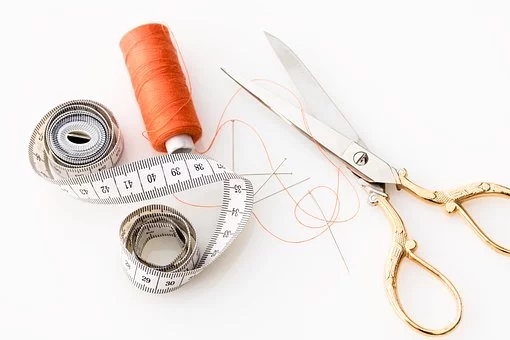 10. bis 12. Oktober9 bis 12 UhrAnmelden können sich Kinder ab dem 3. SchuljahrKosten für Mitglieder 10,- EuroFür Nichtmitglieder 15,- Euro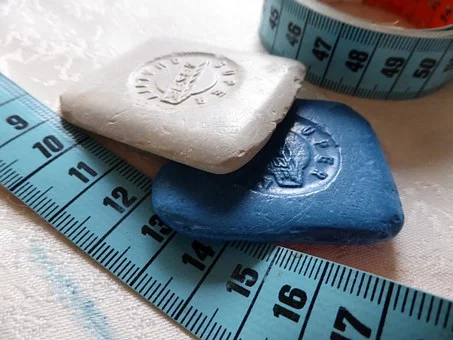 Anmeldungen bis zum 5. Oktober bei Sonja BeermannTel. 05455 / 960420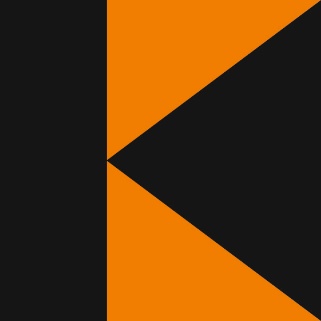 